การประเมินความเสี่ยงการทุจริตประจำปีงบประมาณ ๒๕๖๓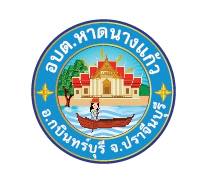 องค์การบริหารส่วนตำบลหาดนางแก้วอำเภอกบินทร์บุรี จังหวัดปราจีนบุรีคำนำเหตุการณ์ความเสี่ยงด้านการทุจริตเกิดแล้วจะมีผลกระทบทางลบ ซึ่งปัญหามาจากสาเหตุ ต่างๆ ที่ค้นหาต้นตอที่แท้จริงได้ยาก ความเสี่ยงจึงจำเป็นต้องคิดล่วงหน้าเสนอ การป้องกันการทุจริต คือ การแก้ปัญหาการทุจริตที่ยั่งยืน ซึ่งเป็นหน้าที่ความรับผิดชอบของหัวหน้าส่วนราชการ และเป็นเจตจำนงของทุกองค์กรที่ร่วมต่อต้านการทุจริตทุกรูปแบบ อันเป็นวาระเร่งด่วนของรัฐบาล การนำเครื่องมือประเมินความเสี่ยงการทุจริตมาใช้ในองค์กร จะช่วยให้เป็นหลักประกันใน ระดับหนึ่งได้ว่าการดำเนินการขององค์กรจะไม่มีการทุจริต หรือในกรณีที่พบกับการทุจริตที่ไม่คาดคิด โอกาสที่จะประสบกับปัญหาน้อยกว่าองค์กรอื่น หรือหากเกิดความเสียหายขึ้นก็จะเป็นความเสียหายที่น้อยกว่า องค์กรที่ไม่มีการนำเครื่องมือประเมินความเสี่ยงการทุจริตมาใช้ เพราะได้มีการเตรียมการป้องกันล่วงหน้าไว้ โดยให้เป็นส่วนหนึ่งของการปฏิบัติงานประจำ ซึ่งไม่ใช่การเพิ่มภาระงานแต่อย่างใด องค์การบริหารส่วนตำบลหาดนางแก้ว เป็นองค์กรปกครองส่วนท้องถิ่น ที่มีบทบาทในการขับเคลื่อนหน่วยงานภาครัฐให้บริหารงานภายใต้กรอบธรรมาภิบาล โดยการประเมินความเสี่ยงการทุจริตจะเป็นเครื่องมือหนึ่งในการขับเคลื่อนธรรมาภิบาลเพื่อลดปัญหาการทุจริตภาครัฐ ตามคำสั่งคณะรักษาความสงบ แห่งชาติ ที่ ๖๙/๒๕๕๗ ลงวันที่ ๑๘ มิถุนายน ๒๕๕๗ เรื่อง มาตรการป้องกันและแก้ไขปัญหาการทุจริต ประพฤติ มิชอบที่กำหนดให้ทุกส่วนราชการและหน่วยงานของรัฐ โดยมุ่งเน้นการสร้างธรรมาภิบาลในการ บริหารงาน และส่งเสริมการมีส่วนร่วมจากทุกภาคส่วนในการตรวจสอบ เฝ้าระวัง เพื่อสกัดกั้นมิให้เกิดการทุจริตประพฤติ มิชอบได้ องค์การบริหารส่วนตำบลหาดนางแก้ว จึงได้ดำเนินการประเมินความเสี่ยงในองค์กรขึ้น เพื่อให้ หน่วยงานมีมาตรการ ระบบหรือแนวทางในการบริหารจัดการความเสี่ยงของการดำเนินงานที่อาจก่อให้เกิด การทุจริตซึ่งเป็นมาตรการป้องกันการทุจริตเชิงรุกที่มีประสิทธิภาพต่อไป องค์การบริหารส่วนตำบลหาดนางแก้ว มกราคม ๒๕๖๓สารบัญเรื่อง 										หน้า ๑.วัตถุประสงค์การประเมินความเสี่ยงการทุจริต 							๑๒.การบริหารจัดการความเสี่ยงมีความแตกต่างจากการตรวจสอบภายในอย่างไร 			๒ ๓.กรอบการประเมินความเสี่ยงการทุจริต 								๓ ๔.องค์ประกอบที่ทำให้เกิดการทุจริต 								๔ ๕.ขอบเขตประเมินความเสี่ยงการทุจริต 								๕ ๖.ขั้นตอนการประเมินความเสี่ยงการทุจริต 								๖วิธีวิเคราะห์ความเสี่ยง 										๖ ๑.การระบุความเสี่ยง 									๖ ๒.การวิเคราะห์สถานะความเสี่ยง 								๗ ๓.เมทริกส์ระดับความเสี่ยง 								๗ ๔.การประเมินการควบคุมความเสี่ยง 							๘๕.แผนบริหารความเสี่ยง 									๙-๑-ประเมินความเสี่ยงการทุจริต๑.วัตถุประสงค์การประเมินความเสี่ยงการทุจริต มาตรการป้องกันการทุจริตสามารถจะช่วยลดความเสี่ยงที่อาจก่อให้เกิดการทุจริตในองค์กรได้ ดังนั้น การประเมินความเสี่ยงด้านการทุจริต การออกแบบและการปฏิบัติงานตามมาตรการควบคุมภายในที่เหมาะสมจะช่วยลดความเสี่ยงด้านการทุจริต ตลอดจนการสร้างจิตสำนึกและค่านิยมในการต่อต้าน การทุจริตให้แก่บุคลากรขององค์ถือเป็นการป้องกันการเกิดการทุจริตในองค์กร ทั้งนี้ การนำเครื่องมือประเมินความเสี่ยงมาใช้ในองค์กรจะช่วยให้เป็นหลักประกันในระดับหนึ่งว่า การดำเนินการขององค์กรจะไม่มีการทุจริต หรือในกรณีที่พบกับการทุจริตที่ไม่คาดคิดโอกาสที่จะประสบกับปัญหาน้อยกว่าองค์กรอื่น หรือหากเกิดความเสียหายขึ้นก็จะเป็นความเสียหายที่น้อยกว่าองค์กรที่ไม่มีการนำเครื่องมือประเมินความเสี่ยงมาใช้ เพราะได้มีการเตรียมการป้องกันล่วงหน้าไว้โดยให้เป็นส่วนหนึ่งของการปฏิบัติงานประจำ ซึ่งไม่ใช่การเพิ่มภาระงานแต่อย่างใด วัตถุประสงค์หลักของการประเมินความเสี่ยงการทุจริต เพื่อให้หน่วยงานภาครัฐมีมาตรการ ระบบ หรือ แนวทางในการบริหารจัดการความเสี่ยงของการ  ดำเนินงานที่อาจก่อให้เกิดการทุจริต ซึ่งเป็นมาตรการป้องกันการทุจริตเชิงรุกที่มีประสิทธิภาพต่อไป ๒. การบริหารจัดการความเสี่ยงมีความแตกต่างจากการตรวจสอบภายในอย่างไร การบริหารจัดการความเสี่ยงเป็นการทำงานในลักษณะที่ทุกภาระงานต้องประเมินความเสี่ยง ก่อนปฏิบัติงานทุกครั้ง และแทรกกิจกรรมการตอบโต้ความเสี่ยงไว้ก่อนเริ่มปฏิบัติงานหลักตามภาระงานปกติ ของการเฝ้าระวังความเสี่ยงล่วงหน้าจากทุกภาระงานร่วมกันโดยเป็นส่วนหนึ่งของความรับผิดชอบปกติที่มีการ รับรู้และยอมรับจากผู้ที่เกี่ยวข้อง (ผู้นำส่งงานให้) เป็นลักษณะ Pre-Decision ส่วนการตรวจสอบภายในจะเป็นลักษณะ     กำกับติดตามความเสี่ยงเป็นการสอบทาน เป็นลักษณะ Post-Decision ๓. กรอบการประเมินความเสี่ยงการทุจริต กรอบตามหลักของ การควบคุมภายในองค์กร ตามมาตรฐาน COSO ๒๐๑๓(Committee of Sponsoring Organizations ๒๐๑๓) ซึ่งมาตรฐาน COSO เป็นมาตรฐานที่ได้รับการยอมรับมาตั้งแต่เริ่ม ออกประกาศใช้เมื่อปี ๑๙๙๒ สำหรับมาตรฐาน COSO ๒๐๑๓ ประกอบด้วย ๕ องค์ประกอบ ๑๗ หลักการ ดังนี้ องค์ประกอบที่ ๑ สภาพแวดล้อมการควบคุม (Control Environment)หลักการที่ ๑ องค์กรยึดหลักความซื่อตรงและจริยธรรม หลักการที่ ๒ คณะกรรมการแสดงออกถึงความรับผิดชอบต่อการกำกับดูแล หลักการที่ ๓ คณะกรรมการและฝ่ายบริหาร มีอำนาจการสั่งการชัดเจน หลักการที่ ๔ องค์กร จูงใจ รักษาไว้ และจูงใจพนักงาน หลักการที่ ๕ องค์กรผลักดันให้ทุกตำแหน่งรับผิดชอบต่อการควบคุมภายใน องค์ประกอบที่ ๒ การประเมินความเสี่ยง (Risk Assessment) หลักการที่ ๖ กำหนดเป้าหมายชัดเจน หลักการที่ ๗ ระบุและวิเคราะห์ความเสี่ยงอย่างครอบคลุม -๒-หลักการที่ ๘ พิจารณาโอกาสที่จะเกิดการทุจริต หลักการที่ ๙ ระบุและประเมินความเปลี่ยนแปลงที่จะกระทบต่อการควบคุมภายใน องค์ประกอบที่ ๓ กิจกรรมการควบคุม (Control Activities) หลักการที่ ๑๐ ควบคุมความเสี่ยงให้อยู่ในระดับที่ยอมรับได้ หลักการที่ ๑๑ พัฒนาระบบเทคโนโลยีที่ใช้ในการควบคุม หลักการที่ ๑๒ ควบคุมให้นโยบายสามารถปฏิบัติได้ องค์ประกอบที่ ๔ สารสนเทศและการสื่อสาร(Information and Communication) หลักการที่ ๑๓ องค์กรข้อมูลที่เกี่ยวข้องและมีคุณภาพ หลักการที่ ๑๔ มีการสื่อสารข้อมูลภายในองค์กร ให้การควบคุมภายในดำเนินต่อไปได้ หลักการที่ ๑๕ มีการสื่อสารกับหน่วยงานภายนอก ในประเด็นที่อาจกระทบต่อการควบคุม ภายใน องค์ประกอบที่ ๕ กิจกรรมการกำกับติดตามและประเมินผล(Monitoring Activities) หลักการที่ ๑๖ ติดตามและประเมินผลการควบคุมภายใน หลักการที่ ๑๗ ประเมินและสื่อสารข้อบกพร่องของการควบคุมภายในทันเวลาและเหมาะสม ทั้งนี้องค์ประกอบการควบคุมภายในแต่ละองค์ประกอบและหลักการจะต้อง Present & Function (มีอยู่จริงและนำไปปฏิบัติได้) อีกทั้งทำงานอย่างสอดคล้องและสัมพันธ์กัน จึงจะทำให้การควบคุมภายในมี ประสิทธิผล ๔. องค์ประกอบที่ทำให้เกิดการทุจริต องค์ประกอบหรือปัจจัยที่นำไปสู่การทุจริต ประกอบด้วย Pressure/Incentive หรือแรง กดดันหรือแรงจูงใจ Opportunity หรือ โอกาส ซึ่งเกิดจากช่องโหว่ของระบบต่างๆ คุณภาพการควบคุมกำกับ ควบคุมภายในขององค์กรมีจุดอ่อน และ Rationalization หรือ การหาเหตุผลสนับสนุนการกระทำตามทฤษฎี สามเหลี่ยมการทุจริต (Fraud Triangle)-๓-๕. ขอบเขตประเมินความเสี่ยงการทุจริต องค์การบริหารส่วนตำบลหาดนางแก้ว จะแบ่งความเสี่ยงออกเป็น ๓ ด้าน ดังนี้ ๕.๑ ความเสี่ยงการทุจริตที่เกี่ยวข้องกับการพิจารณาอนุมัติ อนุญาต (เฉพาะหน่วยงานที่มี ภารกิจให้บริการประชาชนอนุมัติ หรืออนุญาต ตามพระราชบัญญัติการอำนวยความสะดวกในการพิจารณา อนุญาตของทางราชการ พ.ศ. ๒๕๕๘) ๕.๒ ความเสี่ยงการการทุจริตในความโปร่งใสของการใช้อำนาจและตำแหน่งหน้าที่
๕.๓ ความเสี่ยงการทุจริตในความโปร่งใสของการใช้จ่ายงบประมาณและการบริหารจัดการทรัพยากรภาครัฐ๖. ขั้นตอนการประเมินความเสี่ยงการทุจริต มี ๙ ขั้นตอน ดังนี้ ๑. การะบุความเสี่ยง ๒. การวิเคราะห์สถานะความเสี่ยง ๓. เมทริกส์ระดับความเสี่ยง ๔. การประเมินการควบคุมความเสี่ยง ๕. แผนบริหารความเสี่ยง ๖. การจัดทำรายงานผลการเฝ้าระวังความเสี่ยง ๗. จัดทำระบบการบริหารความเสี่ยง ๘. การจัดทำรายงานการบริหารความเสี่ยง ๙. การรายงานผลการดำเนินงานตามแผนการบริหารความเสี่ยง วิธีวิเคราะห์ความเสี่ยง เป็นการวิเคราะห์โดยเริ่มจากการระบุความเสี่ยงจากกระบวนงานต่างๆ อธิบายรูปแบบ พฤติการณ์ เหตุการณ์ความเสี่ยงต่อการทุจริต การวิเคราะห์ระดับความรุนแรงของผลกระทบ กับระดับความจำเป็นของการ-๔-เฝ้าระวัง และการกำหนดมาตรการ/กิจกรรม/แนวทาง ในการป้องกันความเสี่ยงของการ ดำเนินงานที่อาจก่อให้เกิดการทุจริตในองค์การบริหารส่วนตำบลหาดนางแก้ว ที่มีประสิทธิภาพ ๑.การระบุความเสี่ยง(Risk Identification) ประเมินความเสี่ยงการทุจริต ด้าน  ความเสี่ยงการทุจริตที่เกี่ยวข้องกับการพิจารณาอนุมัติ อนุญาต (เฉพาะหน่วยงานที่มีภารกิจ ให้บริการประชาชนอนุมัติ หรืออนุญาต ตามพระราชบัญญัติการอำนวยความสะดวกในการพิจารณาอนุญาต ของทางราชการ พ.ศ. ๒๕๕๘)  ความเสี่ยงการการทุจริตในความโปร่งใสของการใช้อำนาจและตำแหน่งหน้าที่  ความเสี่ยงการทุจริตในความโปร่งใสของการใช้จ่ายงบประมาณและการบริหารจัดการทรัพยากรภาครัฐตารางที่ ๑ ระบุความเสี่ยง (Known Factor และ Unknown Factor)คำอธิบาย : รายละเอียดความเสี่ยงการทุจริต เช่น รูปแบบ พฤติการณ์การทุจริตที่มีความเสี่ยงการทุจริตเท่านั้น (อธิบายให้ละเอียดชัดเจนมากที่สุด)-๕-- ความเสี่ยงที่เคยเกิดขึ้น หรือคาดว่าจะเกิดซ้ำสูง มีประวัติอยู่แล้ว ให้ใส่เครื่องหมาย  ในช่อง Known Factor	- ความเสี่ยงที่ไม่เคยเกิดหรือไม่มีประวัติมาก่อน แต่มีความเสี่ยงจากการพยากรณ์ในอนาคตว่ามีโอกาสเกิด ให้ใส่เครื่องหมาย  ในช่อง Unknown Factor๒.การวิเคราะห์สถานะความเสี่ยง ตารางที่ ๒ ตารางแสดงสถานะความเสี่ยง (แยกตามรายสีไฟจราจร)ความหมายของสถานะความเสี่ยงตามสีไฟจราจร มีรายละเอียด ดังนี้ สถานะสีเขียว : ความเสี่ยงระดับต่ำสถานะสีเหลือง : ความเสี่ยงระดับปานกลาง และสามารถใช้ความรอบคอบระมัดระวังในระหว่าง ปฏิบัติงาน ตามปกติควบคุมดูแลได้ -๖-สถานะสีส้ม : ความเสี่ยงระดับสูง เป็นกระบวนงานที่มีผู้เกี่ยวข้องหลายคน หลายหน่วยงาน ภายในองค์กร มีหลายขั้นตอน จนยากต่อการควบคุม หรือไม่มีอำนาจควบคุมข้ามหน่วยงาน ตามหน้าที่ปกติ สถานะสีแดง : ความเสี่ยงระดับสูงมาก เป็นกระบวนงานที่เกี่ยวข้องกับบุคคลภายนอก คนที่ไม่รู้จัก ไม่สามารถตรวจสอบได้ชัดเจน ไม่สามารถกำกับติดตามได้อย่างใกล้ชิดหรืออย่างสม่ำเสมอ๓. เมทริกส์ระดับความเสี่ยง ตารางที่ ๓  เมทริกส์ระดับความเสี่ยง ๒ มิติ (Risk level matrix)คำอธิบาย : ให้นำโอกาส/ความเสี่ยงการทุจริตที่มีสถานะความเสี่ยงระดับสูง – สูงมากที่เป็นสีส้มและสีแดง (จากตารางที่ ๒) มาหาค่าความเสี่ยงรวม โดยนำระดับความจำเป็นของการเฝ้าระวังที่มีค่า ๑-๓ คูณด้วยระดับความรุนแรงของผลกระทบที่มีค่า ๑-๓ เช่นกัน 	ระดับความจำเป็นของการเฝ้าระวัง มีแนวทางในการพิจารณาดังนี้ ถ้าเป็นกิจกรรมหรือขั้นตอนหลักที่สำคัญของกระบวนการนั้น ๆ แสดงว่าเป็น MUST หมายถึง มีความจำเป็นสูงในการเฝ้าระวังความเสี่ยงการทุจริตที่ต้องทำการป้องกันไม่ดำเนินการไม่ได้ (ค่า MUST อยู่ในระดับ ๓ หรือ ๒) ถ้าเป็นกิจกรรมหรือขั้นตอนรองของกระบวนงานนั้น ๆ แสดงว่าเป็น SHOULD หมายถึง มีความจำเป็นต่ำในการเฝ้าระวังความเสี่ยงการทุจริต (ค่า SHOULD อยู่ในระดับ ๑ เท่านั้น) ระดับความรุนแรงของผลกระทบ มีแนวทางในการพิจารณาดังนี้ หากกิจกรรมหรือขั้นตอนการปฏิบัติงานนั้น เกี่ยวข้องกับผู้มีส่วนได้ส่วนเสีย (Stakeholder) รวมถึงหน่วยงานกำกับดูแล พันธมิตร ภาคีเครือข่าย หรือมีผลกระทบทางการเงิน รายได้ลด รายจ่ายเพิ่ม (Financial) หรือมีผลกระทบต่อผู้ใช้บริการ กลุ่มเป้าหมาย (Customer/User) ค่าความรุนแรงอยู่ในระดับ ๒ หรือ ๓ มีผลกระทบต่อกระบวนงานภายใน (Internal Process) หรือการเรียนรู้ องค์ความรู้ (Learning & Growth) ค่าความรุนแรงอยู่ในระดับ ๑ หรือ ๒ -๗-๔. การประเมินการควบคุมความเสี่ยง (Risk-Control Matrix Assessment) ตารางที่ ๔ ตารางแสดงการประเมินการควบคุมความเสี่ยงคำอธิบาย : ให้นำค่าความเสี่ยงรวม (จากตารางที่ ๓ ) มาทำการประเมินการควบคุมการทุจริตว่ามีระดับการควบคุมความเสี่ยงการทุจริตอยู่ในระดับใด เมื่อเทียบกับคุณภาพการจัดการ ๓ ระดับ ดังนี้ ดี 	หมายถึง	   จัดการได้ทันทีทุกครั้งที่เกิดความเสี่ยง ไม่กระทบถึงผู้ใช้บริการ/ผู้รับมอบผลงาน องค์กร ไม่มีผลเสียทางการเงิน ไม่มีรายจ่ายเพิ่มพอใช้ 	หมายถึง	   จัดการได้โดยส่วนใหญ่ มีบางครั้งยังจัดการไม่ได้ กระทบถึงผู้ใช้บริการ/ผู้รับมอบ ผลงานองค์กร แต่ยอมรับได้และเข้าใจ  อ่อน 	หมายถึง    จัดการไม่ได้ หรือได้เพียงส่วนน้อย การจัดการเพิ่มเกิดจากรายจ่าย มีผลกระทบถึง ผู้ใช้บริการ/ผู้รับมอบผลงานและยอมรับไม่ได้ ไม่มีความเข้าใจ -๘-ตารางที่ ๕. แผนบริหารความเสี่ยง ชื่อแผนบริหารความเสี่ยง การใช้งบประมาณและการบริหารจัดการทรัพยากรภาครัฐ คำอธิบาย : ให้เลือกเหตุการณ์ที่มีความเสี่ยงสูงสุดจากการประเมินการควบคุมความเสี่ยง Risk-Control Matrix Assessment (ตารางที่ ๔) ที่มีค่าความเสี่ยงอยู่ในระดับสูง ค่อนข้างสูง ปานกลาง มาจัดทำแผนบริหารความเสี่ยง โดยกำหนดมาตรการป้องกันการทุจริตนั้น ๆ (หากพบว่ามีความเสี่ยงการทุจริตอยู่ในระดับต่ำหรือค่อนข้างต่ำ ให้พิจารณาจัดทำแผนบริหารความเสี่ยง ในเชิงเฝ้าระวัง หรือเลือกกระบวนงาน/การดำเนินงานอื่นที่อาจเกิดหรือมีโอกาสเกิดความเสี่ยงการทุจริต มาประเมินความเสี่ยงการทุจริตเพิ่มเติม) ที่โอกาส/ความเสี่ยงการทุจริตประเภทความเสี่ยงการทุจริตประเภทความเสี่ยงการทุจริตที่โอกาส/ความเสี่ยงการทุจริตKnow Factor(เคยเกิดขึ้นแล้ว)Unknow Factor(ยังไม่เคยเกิดขึ้น)๑กิจกรรมงานทะเบียนทรัพย์สินและพัสดุดำเนินการจัดซื้อและทะเบียนคุมพัสดุครุภัณฑ์ยังไม่เรียบร้อยเป็นปัจจุบัน๒กิจกรรมงานพัฒนาและจัดเก็บรายได้ยังไม่มีการตรวจสอบพื้นที่/ประเมินราคา ในการจัดเก็บภาษีแต่ละประเภทอย่างจริงจัง ,ขาดการติดต่อชำระภาษีจากลูกหนี้ค้างที่ค้างชำระมานานหลายปี และประชาชนไม่ค่อยให้ความร่วมมือในการเสียภาษี๓กิจกรรมการก่อสร้าง สำรวจ ออกแบบและควบคุมงานก่อสร้าง ขาดการวางแผนในการปฏิบัติงานและการจัดเก็บข้อมูลด้านงานโยธา,ขาดบุคลากรในการควบคุมดูแลงานด้านการก่อสร้างอย่างเพียงพอและมีประสิทธิภาพที่โอกาส/ความเสี่ยงการทุจริตเขียวเหลืองส้มแดง๑กิจกรรมงานทะเบียนทรัพย์สินและพัสดุดำเนินการจัดซื้อและทะเบียนคุมพัสดุครุภัณฑ์ยังไม่เรียบร้อยเป็นปัจจุบัน๒กิจกรรมงานพัฒนาและจัดเก็บรายได้ยังไม่มีการตรวจสอบพื้นที่/ประเมินราคา ในการจัดเก็บภาษีแต่ละประเภทอย่างจริงจัง ,ขาดการติดต่อชำระภาษีจากลูกหนี้ค้างที่ค้างชำระมานานหลายปี และประชาชนไม่ค่อยให้ความร่วมมือในการเสียภาษี๓กิจกรรมการก่อสร้าง สำรวจ ออกแบบและควบคุมงานก่อสร้าง ขาดอุปกรณ์ในการสำรวจ ออกแบบ และทดสอบวัสดุ,ขาดการวางแผนในการปฏิบัติงานและการจัดเก็บข้อมูลด้านงานโยธา,ขาดบุคลากรในการควบคุมดูแลงานด้านการก่อสร้างอย่างเพียงพอและมีสิทธิภาพโอกาส/ความเสี่ยงการทุจริตระดับความจำเป็นของการเฝ้าระวัง๓ ๒ ๑ระดับความรุนแรงของผลกระทบ๓ ๒ ๑ ค่าความเสี่ยงรวมจำเป็น × รุนแรง ----โอกาส/ความเสี่ยงการทุจริตคุณภาพการจัดการค่าประเมินการควบคุมความเสี่ยงการทุจริตค่าประเมินการควบคุมความเสี่ยงการทุจริตค่าประเมินการควบคุมความเสี่ยงการทุจริตโอกาส/ความเสี่ยงการทุจริตคุณภาพการจัดการค่าความเสี่ยงระดับต่ำค่าความเสี่ยงระดับปานกลางค่าความเสี่ยงระดับสูง-----ที่ รูปแบบ พฤติการณ์ความเสี่ยงการทุจริตมาตรการดำเนินการป้องกันการทุจริต๑กิจกรรมงานทะเบียนทรัพย์สินและพัสดุดำเนินการจัดซื้อและทะเบียนคุมพัสดุครุภัณฑ์ยังไม่เรียบร้อยเป็นปัจจุบันแผนบริหารความเสี่ยงให้ความรู้ ความเข้าใจแก่เจ้าหน้าที่ที่เกี่ยวข้องให้มีการตรวจสอบทานกระบวนการลงทะเบียนครุภัณฑ์กำชับเจ้าหน้าที่ให้ปฏิบัติตามระเบียบอย่างเคร่งครัด๒กิจกรรมงานพัฒนาและจัดเก็บรายได้ยังไม่มีการตรวจสอบพื้นที่/ประเมินราคา ในการจัดเก็บภาษีแต่ละประเภทอย่างจริงจัง ,ขาดการติดต่อชำระภาษีจากลูกหนี้ค้างที่ค้างชำระมานานหลายปี และประชาชนไม่ค่อยให้ความร่วมมือในการเสียภาษีแผนบริหารความเสี่ยงแต่งตั้งคณะกรรมการประเมินราคากำชับเจ้าหน้าที่เร่งรัดติดตามลูกหนี้ค้างชำระประชาสัมพันธ์ให้ความรู้เกี่ยวกับการจัดเก็บภาษีต่าง ๆ ๓กิจกรรมการก่อสร้าง สำรวจ ออกแบบและควบคุมงานก่อสร้าง ขาดอุปกรณ์ในการสำรวจ ออกแบบ และทดสอบวัสดุ,ขาดการวางแผนในการปฏิบัติงานและการจัดเก็บข้อมูลด้านงานโยธา,ขาดบุคลากรในการควบคุมดูแลงานด้านการก่อสร้างอย่างเพียงพอและมีสิทธิภาพแผนบริหารความเสี่ยงจัดหาอุปกรณ์ให้เพียงพอต่อการใช้งาน กำชับให้เจ้าหน้าที่จัดทำแผนการปฏิบัติและการจัดเก็บข้อมูลด้านโยธาสรรหาบุคลากรให้เพียงพอ 